GULBENES NOVADA DOMES LĒMUMSGulbenēPar projekta „Gulbenes dzelzceļa mezgla kā pievilcīgas ārvides un kultūrtelpas attīstīšana/ Developing the Gulbene railway junction as an attractive outdoor environment and cultural space” atbalstīšanu un finansējuma nodrošināšanuEuropean Institute of Innovation and Technology (EIT) Community New European Bauhaus projektu konkursa ietvaros Gulbenes novada pašvaldības aģentūra “Gulbenes tūrisma un kultūrvēsturiskā mantojuma centrs” ar potenciālajiem partneriem SIA “Gulbenes – Alūksnes bānītis” un Biznesa, mākslas un tehnoloģiju augstskolas "RISEBA" arhitektūras un dizaina fakultāte plāno iesniegt projekta pieteikumu „Gulbenes dzelzceļa mezgla kā pievilcīgas ārvides un kultūrtelpas attīstīšana/ Developing the Gulbene railway junction as an attractive outdoor environment and cultural space”, kas sniedz iespēju veidot ilgtspējīgu, skaistu un iekļaujošu publisko ārvidi un nodrošināt vietējo kopienu līdzdarbību kultūras norisē un kultūrtelpas attīstībā.Projekta mērķis ir sadarbībā ar Latvijas Mākslas akadēmijas Metāla dizaina katedras un Biznesa, mākslas un tehnoloģiju augstskolas "RISEBA" arhitektūras un dizaina fakultātes studentiem realizēt Gulbenes dzelzceļa mezgla un SIA “Gulbenes – Alūksnes bānītis” depo apkārtnes papildināšanu ar ārtelpas objektiem un tās piemērošanu sezonālu kultūras pasākumu norisei, sekojot mūsdienu tendencēm pilsētvides attīstībā, kā resursu jaunradei izmantojot dzelzceļa industrijā savu laiku nokalpojušos materiālus un koprades procesā iesaistot Gulbenes iedzīvotājus. Projektā plānots realizēt: divus vides objektus sadarbībā ar Latvijas Mākslas akadēmiju - “Skaņu pirts” no kādreizējā gaisa rezervuāra (autors Rūdolfs Kuncītis) un dažādi kombinējamus solus un galdus - čemodānus no koksnes un metāla (autore Anastasija Bikova); vilciena platformas pielāgošana brīvdabas skatuves vajadzībām sadarbībā ar Biznesa, mākslas un tehnoloģiju augstskolas "RISEBA" arhitektūras studentiem un Gulbenes iedzīvotājiem publisku tematisko darbnīcu formātā; kultūras aktivitāšu programmu 2024.gada vasaras sezonā.Projekta pieteikuma iesniegšanas termiņš  ir līdz 2023. gada 16. oktobrim. Projektu plānots īstenot laika posmā no 2024. gada februāra līdz 2024. gada decembrim (11 mēneši). Projekta kopējās izmaksas plānotas 35 420,00 EUR (trīsdesmit pieci tūkstoši četri simti divdesmit euro, 00 centi) apmērā, no tām 75% projekta programmas finansējums jeb 26 565,00 EUR (divdesmit seši tūkstoši pieci simti sešdesmit pieci euro, 00 centi) un 25% pašvaldības finansējums jeb 8 855,00 EUR (astoņi tūkstoši astoņi simti piecdesmit pieci euro, 00 centi). Projekts atbilst Gulbenes novada attīstības programmas 2018.-2024. gadam paredzētā Rīcības plāna 2022.-2024. gadam Rīcības virziena 5.1. apakšpunktam “Ģimenēm draudzīga pilsēta”, 6.1. apakšpunktam “Attīstīts tūrisms” un 1.1. apakšpunktam “Daudzveidīga un saistoša kultūrvide”.Pamatojoties uz likuma “Par pašvaldībām” 21.panta pirmās daļas 27.punktu, kas nosaka, ka dome var izskatīt jebkuru jautājumu, kas ir attiecīgās pašvaldības pārziņā, turklāt tikai dome var pieņemt lēmumus citos likumā paredzētajos gadījumos, Publisko aģentūru likuma 20.panta otrās daļas 3.punktu, kas nosaka, ka, īstenojot pārraudzību, pašvaldības dome apstiprina pašvaldības aģentūras darba plānu kārtējam gadam, atklāti balsojot: ar 12 balsīm "Par" (Ainārs Brezinskis, Aivars Circens, Anatolijs Savickis, Andis Caunītis, Daumants Dreiškens, Guna Pūcīte, Guna Švika, Gunārs Ciglis, Intars Liepiņš, Mudīte Motivāne, Normunds Audzišs, Normunds Mazūrs), "Pret" – nav, "Atturas" – 1 (Atis Jencītis), "Nepiedalās" – nav, Gulbenes novada dome NOLEMJ:ATBALSTĪT dalību un projekta pieteikuma “Gulbenes dzelzceļa mezgla kā pievilcīgas ārvides un kultūrtelpas attīstīšana/ Developing the Gulbene railway junction as an attractive outdoor environment and cultural space”” iesniegšanu European Institute of Innovation and Technology (EIT) Community New European Bauhaus projektu konkursā.NODROŠINĀT projekta līdzfinansējumu 8 855,00 EUR apmērā no Gulbenes novada pašvaldības budžeta 2024.gadam projektu līdzfinansējumiem paredzētajiem finanšu līdzekļiem. Gulbenes novada domes priekšsēdētājs						A.Caunītis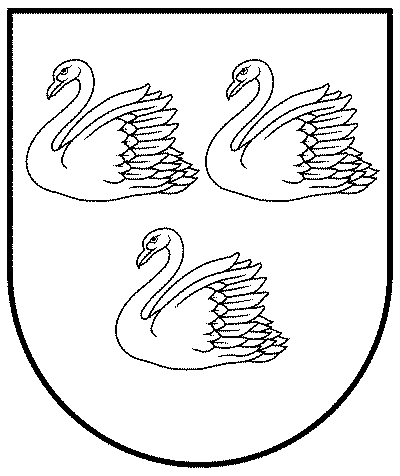 GULBENES NOVADA PAŠVALDĪBAReģ. Nr. 90009116327Ābeļu iela 2, Gulbene, Gulbenes nov., LV-4401Tālrunis 64497710, mob.26595362, e-pasts: dome@gulbene.lv, www.gulbene.lv2023.gada 28.septembrīNr. GND/2023/968(protokols Nr.15; 94.p)